«Об утверждении Перечня муниципального имущества  городского поселения Безенчук муниципального района Безенчукский Самарской области,  свободного от прав третьих лиц (за исключением права хозяйственного ведения, права оперативного управления, а также имущественных прав субъектов малого и среднего предпринимательства), используемого в целях предоставления его во владение и (или) в пользование на долгосрочной основе (в том числе по льготным  ставкам арендной платы) субъектам малого и среднего предпринимательства»В соответствии с Федеральным законом  от 24.07.2007 года № 209-ФЗ «О развитии малого и среднего предпринимательства в Российской Федерации», руководствуясь Решением Собрания представителей городского поселения Безенчук муниципального района Безенчукский Самарской области от 24.07.2017 года № 3/23 «Об утверждении порядка формирования, ведения, обязательного опубликования перечня муниципального имущества Администрации городского поселения Безенчук муниципального района Безенчукский Самарской области, свободного от прав третьих лиц (за исключением имущественных прав субъектов малого и среднего предпринимательства)», Решением Собрания представителей городского поселения Безенчук муниципального района Безенчукский Самарской области  № 4/38 от 04.10.2018 года «О внесении изменения в Порядок формирования, ведения, обязательного опубликования перечня муниципального имущества Администрации городского поселения Безенчук муниципального района Безенчукский Самарской области, свободного от прав третьих лиц (за исключением имущественных прав субъектов малого и среднего предпринимательства), утвержденный решением Собрания представителей городского поселения Безенчук муниципального района Безенчукский Самарской области от 24.07.2017г. № 3/23» , руководствуясь Уставом городского поселения Безенчук муниципального района Безенчукский Самарской областиПОСТАНОВЛЯЮ:     1. Утвердить Перечень муниципального имущества городского поселения Безенчук  муниципального района Безенчукский Самарской области,  свободного от прав третьих лиц (за исключением права хозяйственного ведения, права оперативного управления, а также имущественных прав субъектов малого и среднего предпринимательства), используемого в целях предоставления его во владение и (или) в пользование на долгосрочной основе (в том числе по льготным ставкам арендной платы) субъектам малого и среднего предпринимательства, согласно Приложению № 1.     2. Опубликовать настоящее постановление в газете «Вестник городского поселения Безенчук муниципального района Безенчукский Самарской области», разместить на официальном сайте городского поселения Безенчук муниципального района Безенчукский Самарской области в сети Интернет (http://www.bezenchukgp.ru/).      3. Постановление Администрации городского поселения Безенчук муниципального района Безенчукский Самарской области от 09.01.2019 года № 1 «Об утверждении Перечня муниципального имущества  городского поселения Безенчук муниципального района Безенчукский Самарской области,  свободного от прав третьих лиц (за исключением права хозяйственного ведения, права оперативного управления, а также имущественных прав субъектов малого и среднего предпринимательства), используемого в целях предоставления его во владение и (или) в пользование на долгосрочной основе (в том числе по льготным  ставкам арендной платы) субъектам малого и среднего предпринимательства» признать утратившим силу.     4. Настоящее постановление вступает в силу со дня его официального опубликования.     5. Контроль  за исполнением настоящего постановления оставляю за собой. Глава поселения                                                                                   Н.В. РайскаяЕ.С. Зелененко 21835                   АДМИНИСТРАЦИЯ ГОРОДСКОГО ПОСЕЛЕНИЯ БЕЗЕНЧУКмуниципального района Безенчукский                     Самарской области               446250,   п. г.т. Безенчук                   ул. Нефтяников, д.12            тел.: 2-14-51      факс: 2-14-51                   АДМИНИСТРАЦИЯ ГОРОДСКОГО ПОСЕЛЕНИЯ БЕЗЕНЧУКмуниципального района Безенчукский                     Самарской области               446250,   п. г.т. Безенчук                   ул. Нефтяников, д.12            тел.: 2-14-51      факс: 2-14-51        E-mail: gp-bezenchukso@yandex.ru        E-mail: gp-bezenchukso@yandex.ru            ПОСТАНОВЛЕНИЕ            ПОСТАНОВЛЕНИЕот 08.04.2019г_________________№ 174Приложение № 1 к постановлению Администрации городского поселения Безенчук муниципального района Безенчукский Самарской области  № 174 от 08.04.2019г.Приложение № 1 к постановлению Администрации городского поселения Безенчук муниципального района Безенчукский Самарской области  № 174 от 08.04.2019г.Приложение № 1 к постановлению Администрации городского поселения Безенчук муниципального района Безенчукский Самарской области  № 174 от 08.04.2019г.Перечень муниципального имущества  городского поселения Безенчук муниципального района Безенчукский Самарской области,  свободного от прав третьих лиц (за исключением права хозяйственного ведения, права оперативного управления, а также имущественных прав субъектов малого и среднего предпринимательства), используемого в целях предоставления его во владение и (или) в пользование на долгосрочной основе (в том числе по льготным  ставкам арендной платы) субъектам малого и среднего предпринимательстваПеречень муниципального имущества  городского поселения Безенчук муниципального района Безенчукский Самарской области,  свободного от прав третьих лиц (за исключением права хозяйственного ведения, права оперативного управления, а также имущественных прав субъектов малого и среднего предпринимательства), используемого в целях предоставления его во владение и (или) в пользование на долгосрочной основе (в том числе по льготным  ставкам арендной платы) субъектам малого и среднего предпринимательстваПеречень муниципального имущества  городского поселения Безенчук муниципального района Безенчукский Самарской области,  свободного от прав третьих лиц (за исключением права хозяйственного ведения, права оперативного управления, а также имущественных прав субъектов малого и среднего предпринимательства), используемого в целях предоставления его во владение и (или) в пользование на долгосрочной основе (в том числе по льготным  ставкам арендной платы) субъектам малого и среднего предпринимательстваПеречень муниципального имущества  городского поселения Безенчук муниципального района Безенчукский Самарской области,  свободного от прав третьих лиц (за исключением права хозяйственного ведения, права оперативного управления, а также имущественных прав субъектов малого и среднего предпринимательства), используемого в целях предоставления его во владение и (или) в пользование на долгосрочной основе (в том числе по льготным  ставкам арендной платы) субъектам малого и среднего предпринимательстваПеречень муниципального имущества  городского поселения Безенчук муниципального района Безенчукский Самарской области,  свободного от прав третьих лиц (за исключением права хозяйственного ведения, права оперативного управления, а также имущественных прав субъектов малого и среднего предпринимательства), используемого в целях предоставления его во владение и (или) в пользование на долгосрочной основе (в том числе по льготным  ставкам арендной платы) субъектам малого и среднего предпринимательстваПеречень муниципального имущества  городского поселения Безенчук муниципального района Безенчукский Самарской области,  свободного от прав третьих лиц (за исключением права хозяйственного ведения, права оперативного управления, а также имущественных прав субъектов малого и среднего предпринимательства), используемого в целях предоставления его во владение и (или) в пользование на долгосрочной основе (в том числе по льготным  ставкам арендной платы) субъектам малого и среднего предпринимательстваПеречень муниципального имущества  городского поселения Безенчук муниципального района Безенчукский Самарской области,  свободного от прав третьих лиц (за исключением права хозяйственного ведения, права оперативного управления, а также имущественных прав субъектов малого и среднего предпринимательства), используемого в целях предоставления его во владение и (или) в пользование на долгосрочной основе (в том числе по льготным  ставкам арендной платы) субъектам малого и среднего предпринимательстваN п/пНаименование объектаМестонахождение (адрес) объектаИдентификационные характеристики объекта (кадастровый номер, идентификационный номер и др.)Технические характеристики объекта, год постройки (выпуска) и т.д.Цель использования объекта при сдаче его в аренду в соответствии с назначением объекта Примечание, в том числе сведения о нахождении объекта в аренде и сроке действия договора аренды, а также об иных обременениях (при наличии)12345671Нежилое здание446250, Самарская область, п.г.т. Безенчук,ул. Советская, 21а63:12:1402035:2341986 года постройкиНепроизводственная сфера−2Нежилое здание446250, Самарская область, п.г.т. Безенчук,ул. Солодухина, д. 16, стр. 1А63:12:1403035:11968,2 кв.м.склад−3Нежилое здание446250, Самарская область, п.г.т. Безенчук,ул. Солодухина, д. 16, стр. 1В63:12:1403035:122253,8 кв.м.Гаражи №№ 1-6−4Здание бани446250, Самарская обл., Безенчукский район, п. Сосновка63:12:0602002:0:1163,5Непроизводственная сфера−5Нежилое здание446250, Самарская область, п.г.т. Безенчук,ул. Тимирязева, д. 19   63:12:1403030:37292,4Непроизводственная сфера−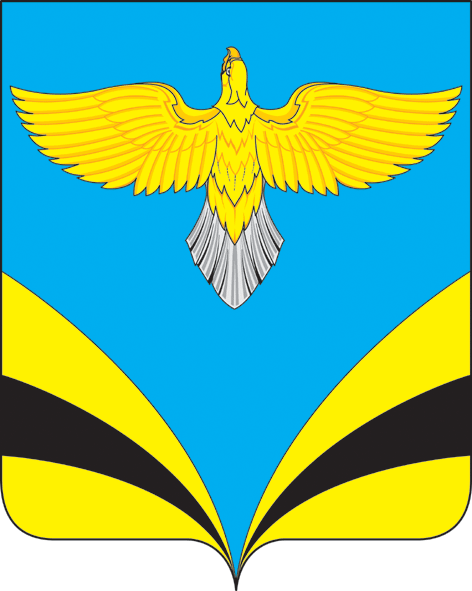 